2019 North American Cannabis SummitNewsletter Copy, Thursday, December 13, 2018Subject line: Pioneers in Cannabis Policy to Speak at the 2019 North American Cannabis Summit 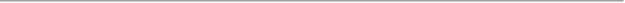 Click to view this email in a browser.

If you no longer wish to receive these emails, please reply to this message with "Unsubscribe" in the subject line or simply click the following link: Unsubscribe.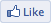 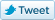 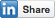 Shaping the Future of Cannabis PolicyHow Public Health Experts Can HelpOver the past decades, North America has been torn apart by diametrically opposed and deeply held beliefs about cannabis. Evaluating the success of legalization efforts has been almost as divisive as legalization itself. Short-term successes and shortcomings do not definitively answer the "Should we legalize?” question. How you legalize matters. Getting legalization right matters. Join keynote speakers Andrew Freedman and Lewis Koski as they provide a tempered view of what we currently know about the effects of legalization, lessons learned, and how we can impact policy for the better from here on out.For more information on these and other speakers at the 2019 North American Cannabis Summit, go to http://northamericancannabissummit.org/speakers-2/ 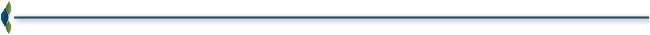 Returning Researcher Shares Thoughts on Value of SummitCheck out this video! Jane Allen, a research public health analyst at RTI International with specific interest in marijuana policy and related risk-perceptions and behaviors, shares why Summit 2017 was invaluable for not only her work, but to the nation as a whole. She reveals what she is most looking forward to at January’s Summit!Advocates for Human Potential, Inc.
490-B Boston Post Road
Sudbury, MA 01776
USARead the VerticalResponse marketing policy. 